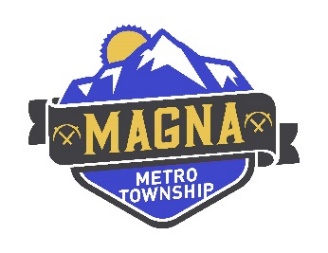 MAGNA METRO TOWNSHIP COUNCILBUSINESS MEETING AGENDAApril 9, 2024Webster Center8952 West Magna Main StreetMagna, Utah 84044PUBLIC NOTICE IS HEREBY GIVEN that the Magna Metro Township Council will hold a business meeting on the 9th day of April 2024 at the Webster Center, 8952 West Magna Main Street Magna, Utah as follows:** Portions of the meetings may be closed for reasons allowed by statute. Motions relating to any of the items listed below, including final action, may be taken. 6:00 PM – PUBLIC MEETINGCALL TO ORDERDetermine Quorum Pledge of AllegiancePUBLIC COMMENTS (Limited to 3 minutes per person)Any person wishing to comment on any item not otherwise scheduled for a public hearing on the agenda may address the Council at this point by stepping to the microphone and giving their name for the record. The Town Council is interested in hearing directly from residents. In an effort to be both transparent and responsive, the Town Council previously adopted rules to help govern public meetings. As such, Councilmembers cannot respond directly to comments during ‘public comment.’ However, Magna staff will be responsible for responding directly to citizens who request a response. Comments should be limited to not more than three (3) minutes unless additional time is authorized by the Governing Body.Unified Police Department Report [Chief Del Craig]DISCUSSION ITEMSDiscuss the Second Amendment to the Mahogany Ridge Development Agreement [Jeff Miller, Planner]Discuss Fee Waiver for Event in Copper Park [Council Member Mick Sudbury]MANAGER/CITY ATTORNEY UPDATESCOUNCIL REPORTSClosed Sessions If Needed as Allowed Under Utah Code Ann. 52-4-205)A. Discussion of the Character, Professional Competence or Physical or Mental Health of an Individual.B. Strategy sessions to discuss pending or reasonably imminent litigation.C. Strategy sessions to discuss the purchase, exchange, or lease of real property.D. Discussion regarding deployment of security personnel, devices, or systems; andE. Other lawful purposes as listing in Utah Code 52-4-20510.	ADJOURNZOOM MEETING: Topic: Magna Metro Township MeetingWhen: Apr 9, 2024 06:00 PM Mountain Time (US and Canada)Register in advance for this webinar:https://zoom.us/webinar/register/WN_XJP7-ab1QYaoS4BFx8jiyQAfter registering, you will receive a confirmation email containing information about joining the webinar.Upon request with three (3) working days’ notice, the Greater Salt Lake Municipal Services District, in support of the Magna Metro Township, will make reasonable accommodations for participation in the meeting. To request assistance, please call (385) 468-6703 – TTY 711.A copy of the foregoing agenda was posted at the following locations on the date posted below: Magna Metro Township website at www.magnametrotownship.org  and the State Public Notice Website at http://pmn.utah.gov . Pursuant to State Law and Magna Ordinance, Councilmembers may participate electronically. Pursuant to Utah Code Ann. § 52-4-205, Parts of Meetings may be Closed for Reasons Allowed by Statute.POSTED:	April 7, 2024